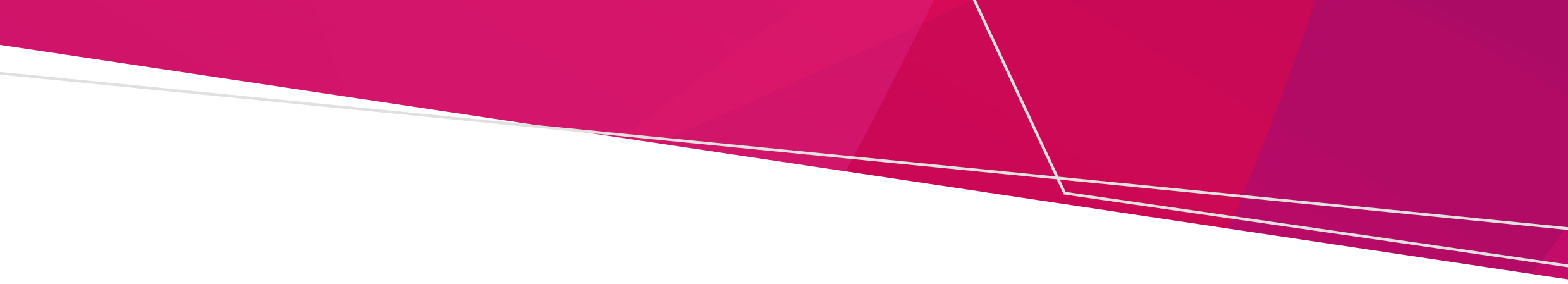 ContentsSummary	1Designated mental health services	2Definition of a mental health and wellbeing service	2Determining when a person is receiving a mental health and wellbeing service in an ED or UCC	3Restrictive interventions	3Restrictive interventions as a last resort	4Chemical restraint	4The new Mental Health and Wellbeing Act	4What does this change mean for EDs and UCCs?	4Principles	5Authorisation of restrictive interventions	5Monitoring restrictive interventions	5Clinical documentation	6Data entry into CMI-ODS	7The role of the Chief Psychiatrist	7Reporting to the Chief Psychiatrist	7Reporting noncompliance to the Chief Psychiatrist	8Relevant sections in the Act	8Practice guidelines and reporting directives	8Further information	8SummaryFrom 1 April 2024 the Office of the Chief Psychiatrist will oversee the use of restrictive interventions once a person is receiving a mental health and wellbeing service in the emergency department (ED) or urgent care centre (UCC) of a designated mental health service.Through this change, the oversight of restrictive interventions under mental health legislation is extended beyond people subject to compulsory assessment and treatment orders to also encompass people who present voluntarily or are brought by others. This includes people brought to EDs and UCCs in the care and control of police with or without Ambulance Victoria’s assistance.The legal basis for the change is set out in the Mental Health and Wellbeing Act 2022 (the Act), which expands the regulation of restrictive interventions to a broader range of circumstances and strengthens the safeguards of people subjected to a restrictive intervention.The Act’s provisions on restrictive interventions in EDs and UCCs mean new compliance requirements for staff in those settings. These new provisions focus on human rights and reporting restrictive interventions to the Office of the Chief Psychiatrist.Designated mental health servicesA designated mental health service is an entity listed in the definition in the Act or in Schedule 1 of the Mental Health and Wellbeing Regulations 2023 (the Regulations).The following services are currently listed as designated mental health services:Albury Wodonga HealthAlfred HealthAustin HealthBarwon HealthBendigo Health Care GroupEastern HealthGoulburn Valley HealthGrampians HealthLatrobe Regional HospitalMelbourne HealthMercy Public Hospitals IncorporatedMildura Base Public HospitalMonash HealthNorthern HealthPeninsula HealthRoyal Children’s HospitalSouth West HealthcareSt Vincent’s Hospital (Melbourne) LimitedVictorian Institute of Forensic Mental Health (Forensicare)Western Health.This list may be updated periodically as services are prescribed as a designated mental health service in the Regulations.If your health service is not on this list, it is not currently a designated mental health service. A restrictive practice that occurs in a service not prescribed as a designated mental health service is not reportable to the Chief Psychiatrist, even when it involves a person on a compulsory order (defined in the Act as a ‘patient’).Definition of a mental health and wellbeing serviceIn Part 1.2.3 of the Act, a mental health and wellbeing service means a professional service: performed for the primary purpose of—improving or supporting a person's mental health and wellbeing; orassessing, or providing treatment, care or support to, a person for mental illness or psychological distress; orproviding care or support to a person who is a family member, carer, or supporter, of a person with mental illness or psychological distress. Determining when a person is receiving a mental health and wellbeing service in an ED or UCCIn the context of EDs and UCCs in a designated mental health service, the circumstances when a person is receiving a mental health and wellbeing service and the Act’s provisions apply include:being brought under the care and control of police with or without ambulance services for a mental health examination under s 232 of the Act (similar to the previous Act’s s 351 powers), once care and control has been transferred to the assessing clinicianvoluntarily seeking mental health supportbeing brought in by a family member or friend for a mental health assessment and/or support (e.g. parents bringing in a child)a compulsory patient awaiting a bed in an inpatient mental health unit (e.g. a patient is placed on an assessment order in the community or someone on a Community Treatment Order (CTO) is varied to an inpatient Treatment Order (TO))presenting initially with a non–mental health condition but subsequently being assessed as requiring a mental health and wellbeing service.The above examples are not exhaustive but illustrate that the person has attracted a professional service for the purpose of ‘assessing, or providing treatment, care or support to a person for mental illness or psychological distress’ (Part 1.2.3 of the Act). Once a practitioner has begun their consideration of whether to authorise a restrictive intervention, the obligations of the Act apply.When a person is considered to no longer require a mental health and wellbeing service, the lawful basis of the restrictive intervention under this Act has ended. It is no longer reportable to the Chief Psychiatrist. Restrictive interventionsThe Act defines a restrictive intervention to mean ‘seclusion, bodily restraint or chemical restraint’ (s 3(1)), whereby:Seclusion means ‘the sole confinement of a person to a room or any other enclosed space from which it is not within the control of the person confined to leave’ (seclusion is not permitted in EDs).Bodily restraint means ‘physical restraint, or mechanical restraint, of a person’.Physical restraint means ‘the use by a person of their body to prevent or restrict another person’s movement but does not include the giving of physical support or assistance to a person in the least restrictive way that is reasonably necessary to—enable the person to be supported or assisted to carry out daily activities; orredirect the person because they are disoriented’.Mechanical restraint means ‘the use of a device to prevent or restrict a person’s movement’.Chemical restraint means ‘the giving of a drug to a person for the primary purpose of controlling the person’s behaviour by restricting their freedom of movement but does not include the giving of a drug to a person for the purpose of treatment or medical treatment’.Section 125 of the Act specifies that mental health and wellbeing services should aim to reduce the use of restrictive interventions and eventually eliminate restrictive interventions in mental health treatment. This is inclusive of EDs and UCCs.Restrictive interventions as a last resortRestrictive interventions may only be used as a last resort, after all reasonable and less restrictive options have been tried or considered.Specifically, restrictive interventions may only be used in respect of a person:to prevent imminent and serious harm to that person or another person (s 127 (a)), orin the case of bodily restraint – to administer treatment (as defined in s 5) or medical treatment to the person (s 127(b))if necessary to achieve the purposes specified in s 127 (s 128(1)), and if all reasonable and less restrictive options have been tried or considered and have been found to be unsuitable (s 128(2)).Chemical restraintWhen determining what is chemical restraint within the meaning of this Act and is therefore reportable to the Chief Psychiatrist, consider these 4 questions:Is this practice taking place in a designated mental health service? Is the person receiving a mental health and wellbeing service (as outlined above)?Is there a permitted reason for this practice? That is, to prevent imminent and serious harm to that person or another person.Is the primary purpose of the ‘giving of a drug’ to control behaviour by restricting freedom of movement?If the answer to all these questions is ‘yes’, the practice constitutes chemical restraint and is therefore reportable to the Chief Psychiatrist.The new Mental Health and Wellbeing Act On 1 September 2023 the Mental Health Act 2014 was replaced with the Mental Health and Wellbeing Act 2022. This development of a new Act was a key recommendation of the Royal Commission into Victoria’s Mental Health System. The Act brings into existence new provisions for protecting the rights of people receiving a mental health service and ensuring restrictive interventions are only ever used as a last resort.The Act also defines chemical restraint in Victorian legislation for the first time and classes it as a form of restrictive intervention, thereby subjecting it to the same safeguards and oversight that exist for other forms of restrictive interventions.A regulation was made to defer implementing the Act’s provisions on restrictive interventions in EDs and UCCs for seven months to give services in these settings enough time to prepare for the changes to clinical practice and governance. From 1 April, these provisions will come into force in EDs and UCCs in designated mental health services, aligning legislation on restrictive interventions there with the rest of Victoria’s mental health and wellbeing system.What does this change mean for EDs and UCCs?All staff working in EDs and UCCs in a designated mental health service must comply with the legal requirements set out in the Act when using a restrictive intervention on people receiving a mental health and wellbeing service.PrinciplesThe Act contains mental health and wellbeing principles to guide service providers, including staff in EDs and UCCs, in upholding the dignity and autonomy of people living with mental illness or psychological distress. The mental health and wellbeing principles require consumers and carers to be treated with respect and dignity. Care is to be given in the least restrictive way reasonably possible. Medical and other health needs are to be accommodated and diverse needs are to be actively considered. Furthermore, gender safety and cultural safety are to be given priority, and families, carers and supporters are to be included. Consumers must be supported in making decisions on their treatment and care.Proper consideration must be given to decision-making principles in the Act before and during a restrictive intervention. There are 5 such principles relevant to restrictive interventions in EDs and UCCs:no therapeutic benefit to restrictive interventions principle (s 81)balancing the harm principle (s 82)autonomy principle (s 83)care and transition to less restrictive support principle (s 79)consequences of compulsory assessment and treatment and restrictive interventions principle (s 80), particularly for those with diverse needs including young people, older people, Aboriginal people, culturally and linguistically diverse people and those with intellectual disability or acquired brain injury.Other consideration must be given to, as outlined in s 131 of the Act: an Advance Statement of Preferences (ASP) if one exists (check CMI-ODS)the likely impact on the person of any restrictive intervention, particularly with regard to past experiences of traumathe views of the person and their nominated support person.Authorisation of restrictive interventionsRestrictive interventions must be authorised by an authorised psychiatrist, or if they are not reasonably available, a registered medical practitioner or a nurse in charge (s 132). In the instance of chemical restraint, authorisation may also be from a nurse practitioner acting within their ordinary scope of practice, if an authorised psychiatrist is not reasonably available. In an ED, the emergency medicine consultant or registrar is likely to be the authorising person in the first instance. In a UCC, a registered nurse or general practitioner is likely to be the authorising person in the first instance. If the person who authorises a restrictive intervention is not an authorised psychiatrist, they must notify the authorised psychiatrist as soon as practicable after the authorisation. What is practicable will be determined on a service by service basis.The authorisation of restrictive interventions must be completed on one of the two following forms:MHWA 140 Authority for use of restrictive interventionsMHWA 143 Authority for use of chemical restraint.The use of an ‘MHWA 141 Authority for urgent physical restraint’ form in an ED is likely to be rare.Monitoring restrictive interventionsA person who is subjected to a restrictive intervention must be monitored in line with s 137 of the Act. Monitoring involves a combination of functions that include observation, clinical review and examination. A summary of these monitoring requirements is outlined in the table over the page. An MHWA 142 restrictive interventions observation form is designed to reflect these monitoring requirements.Summary of monitoring requirements during restrictive interventions with reference to the relevant section of the ActSource: Adapted from the Chief Psychiatrist’s guideline on restrictive interventions.Clinical documentationAn authorised psychiatrist, registered medical practitioner, nurse practitioner, nurse in charge or registered nurse is required to document the following matters as soon as practicable after a restrictive intervention is authorised (s 133): the reason the restrictive intervention is necessaryall the other less restrictive means tried or considered for the person in trying to achieve the purpose of the restrictive intervention (e.g. administering medication, using support people such as a peer support worker)the reasons why those less restrictive means were unsuitable.The following matters should also be documented on the person’s clinical record: any attempts made to communicate with the person, listen to their requests and consult with or contact their families, carers and supporters and/or nominated support person to avoid using a restrictive interventiona description of the person’s condition at the start of the interventiondetails arising from the nursing observations and clinical reviewsany medication or other treatment provided and the response to treatmentthe outcome of the initial and 4-hourly medical examinationsa copy of the completed MHWA 140, 141 or 143 authorisation form a copy of the completed MHWA 142 restrictive interventions observation formconfirmation relevant people have been notified of the use of the restrictive intervention under ss 134, 135 and 138 (as listed in the notes section of the MHWA forms 140, 141 and 143 under ‘Notifications’)post-intervention support that was appropriate to this setting (see section, ‘Post–restrictive intervention consumer support,’ in the Chief Psychiatrist’s guideline on restrictive interventions <https://www.health.vic.gov.au/chief-psychiatrist/chief-psychiatrists-restrictive-interventions>).Data entry into CMI-ODSThe health service must identify the person/position responsible for entering data into CMI-ODS for this expanded group of people that reporting is now required for. The Chief Psychiatrist does not have a view about whether this is best done by ED or mental health personnel. A discussion should take place with the Health Information Manager (HIM) to gain access permissions and relevant training.The role of the Chief PsychiatristThe Chief Psychiatrist oversees restrictive interventions in designated mental health services.The Chief Psychiatrist is an independent statutory officer, with powers and responsibilities prescribed by the Act to uphold the quality and safety of clinical services in Victoria’s mental health and wellbeing system. As part of their oversight and leadership role, the Chief Psychiatrist:monitors clinical service providers to ensure compliance with the Actinvestigates incidents when the safety or wellbeing of a person was endangered while receiving a mental health and wellbeing servicereviews and audits service provision to find and resolve quality and safety issuespublishes guidelines on clinical best practicepromotes the rights of people receiving a mental health and wellbeing service.Reporting to the Chief PsychiatristAuthorised psychiatrists are responsible for submitting monthly restrictive intervention data to the Chief Psychiatrist via the Office of the Chief Psychiatrist SharePoint portal <https://dhhsvicgovau.sharepoint.com/sites/OCP> by the 10th of the following month. For detailed instructions to assist with reporting obligations, refer to Chief Psychiatrist’s reporting directive for restrictive interventions <https://www.health.vic.gov.au/chief-psychiatrist/chief-psychiatrists-restrictive-interventions>.Staff in EDs and UCCs will assist the authorised psychiatrist in meeting their obligation by the timely and accurate completion of forms MHWA 140, 141, 142 and/or 143.Reporting noncompliance to the Chief PsychiatristThe failure to comply with the new requirements on restrictive interventions is a breach of the Act. The authorised psychiatrist or their delegate must report this to the Chief Psychiatrist.Relevant sections in the Act Part 3.7 Division 1, Sections 125 – 129: Use of restrictive interventions under this Act Part 3.7 Division 2, Sections 130 – 138: Use of restrictive interventions in a designated mental health service Part 3.7 Division 3, Section 139: Chemical restraint during transport Practice guidelines and reporting directives Information on best practice guidelines, reporting and notification obligations for mental health and wellbeing service providers is contained within the Chief Psychiatrist’s interim guideline for restrictive interventions <https://www.health.vic.gov.au/chief-psychiatrist/chief-psychiatrists-restrictive-interventions> (valid until 31 March 2024) and the Chief Psychiatrist’s reporting directive for restrictive interventions <https://www.health.vic.gov.au/chief-psychiatrist/chief-psychiatrists-restrictive-interventions>. An updated Chief Psychiatrist’s guideline for restrictive interventions <https://www.health.vic.gov.au/chief-psychiatrist/chief-psychiatrists-restrictive-interventions> will be available in March 2024 and take effect on 1 April 2024.Further informationThe Act is available for download from the Victorian Legislation website <https://www.legislation.vic.gov.au/in-force/acts/mental-health-and-wellbeing-act-2022/001>. eLearning modules on Mental Health and Wellbeing Act. Can access by creating account on Mental Health Professional Online Development <https://elearning.mhpod.gov.au/> and then following this pathway from dashboard: Topic library > Jurisdiction specific topics > Victoria > Mental Health and Wellbeing Act 2022.Safewards <https://www.safercare.vic.gov.au/best-practice-improvement/improvement-projects/mental-health-wellbeing/safewards-victoria-trial>Queries relating to restrictive interventions can be emailed to the Office of the Chief Psychiatrist ocp@health.vic.gov.au.Factsheet – Restrictive interventions in emergency departments and urgent care centres of designated mental health servicesOffice of the Chief PsychiatristRestrictive interventionRequirementDurationFrequencyBy whomBodily restraint (includes mechanical)s 137(2)(a)Continuously observeOngoing for entire period of restraintRegistered nurse or registered medical practitionerChemical restraints 137(2)(b)Continuously observeOngoing for not less than 1 hour after chemical restraint is administeredRegistered nurse or registered medical practitionerBodily restraint (includes mechanical)s 137(3)Clinically reviewAs often as is appropriate, having regard to the person’s condition, but not less frequently than every 15 minutesRegistered nurse or registered medical practitionerChemical restraints 137(3)Clinically reviewAs often as is appropriate, having regard to the person’s condition, but not less frequently than every 15 minutesRegistered nurse or registered medical practitionerAll restrictive interventionss 137(4)ExamineAs often as is appropriate, having regard to the person’s condition, but not less frequently than every 4 hoursAuthorised psychiatrist. 
If not practicable for an authorised psychiatrist to conduct an examination at the frequency that the authorised psychiatrist is satisfied is appropriate, the person may be examined by a registered medical practitioner when directed by the authorised psychiatrist (s 137(5)). To receive this document in another format, phone 1300 767 299, using the National Relay Service 13 36 77 if required, or email ocp@health.vic.gov.auAuthorised and published by the Victorian Government, 1 Treasury Place, Melbourne.© State of Victoria, Australia, Department of Health, March 2024.ISBN 978-1-76131-545-9 (online/PDF/Word) Available at Office of the Chief Psychiatrist – Reform activities and news <https://www.health.vic.gov.au/chief-psychiatrist/office-of-the-chief-psychiatrist-reform-activities-and-news>